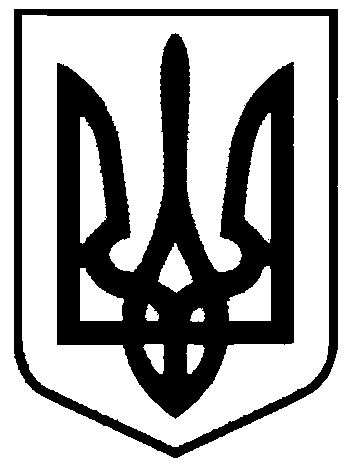 СВАТІВСЬКА МІСЬКА РАДАШОСТОГО СКЛИКАННЯТРИДЦЯТЬ П’ЯТА СЕСІЯРІШЕННЯвід  «09» жовтня   2015 р.                     м. Сватове             «Про об’єднання квартиржитлового будинку №40 по вул. ім. Дзержинського м. Сватове»      Розглянувши звернення Вінник Наталії Олексіївни з проханням об’єднати належні їй квартири №1 та №2  житлового будинку №40 по  вул. ім. Дзержинського м. Сватове та визнати їх цілою одиницею будинком, враховуючи висновок міської топонімічної комісії та пропозицією виконавчого комітету міськради з цього приводу, керуючись Положенням про порядок найменування або перейменування площ, проспектів, вулиць, провулків, проїздів, скверів, бульварів, парків, присвоєння, зміни та анулювання поштових адрес (поділ з присвоєнням окремого поштового номера) об’єктам нерухомого майна на території Сватівської міської ради, затвердженого рішенням 33-ї сесії Сватівської міської ради від 30 червня 2015 року, ст. 26 Закону України «Про місцеве самоврядування в Україні» Сватівська міська радаВИРІШИЛА:1. Об’єднати належні Вінник Наталії Олексіївні квартири №1 та №2  житлового будинку №40 по  вул. ім. Дзержинського м.Сватове та визнати їх цілою одиницею житловим будинком №40 по  вул. ім. Дзержинського м. Сватове.2. Зобов’язати Вінник Наталію Олексіївну звернутися з відповідною заявою до Реєстраційної служби Сватівського районного управління юстиції для реєстрації права власності та отримання свідоцтва про право власност і на  житловий  будинок  №40 по вул. ім. Дзержинського м. Сватове на підставі даного рішення і інших правовстановлюючих документів, а також оформити право користування земельною ділянкою на якому розміщене вищевказане нерухоме майно.3.   Контроль      за        виконанням       даного      рішення      покласти      на     постійну депутатську  комісію міської ради з питань власності, транспорту, зв’язку, торгівельно-побутового обслуговування населення та зайнятості населення.Сватівський  міський голова				                    Є.В. Рибалко